DANH SÁCH CÁC KHÁCH SẠN ĐƯỢC PHÉP LÀ CƠ SỞ CÁCH LY PHÒNG CHỐNG COVID-19 TẠI HÀ NỘI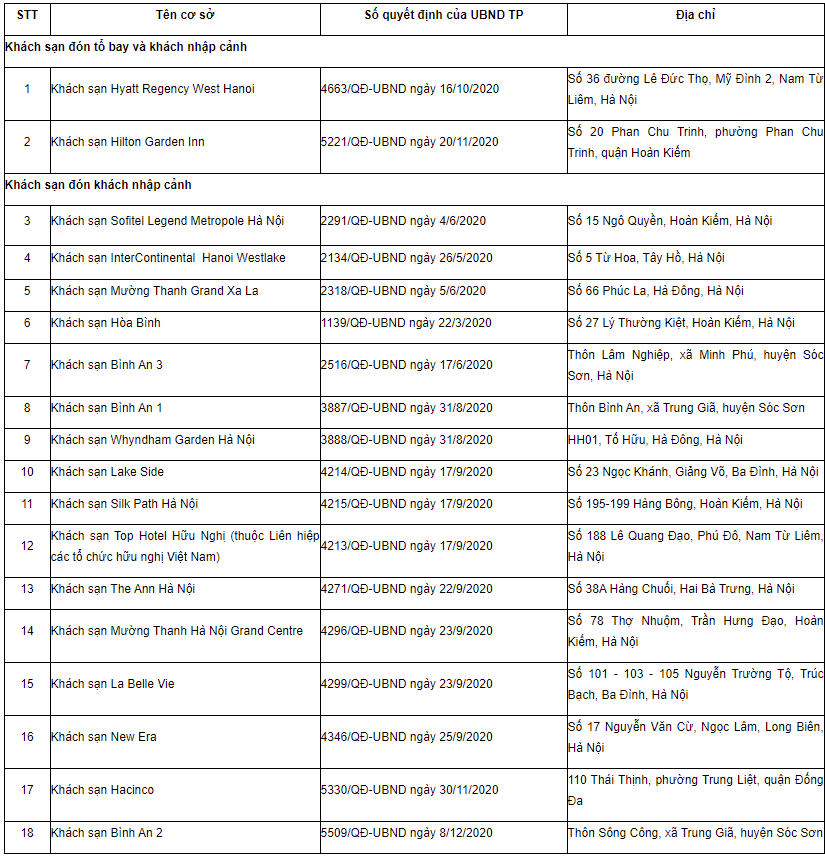 